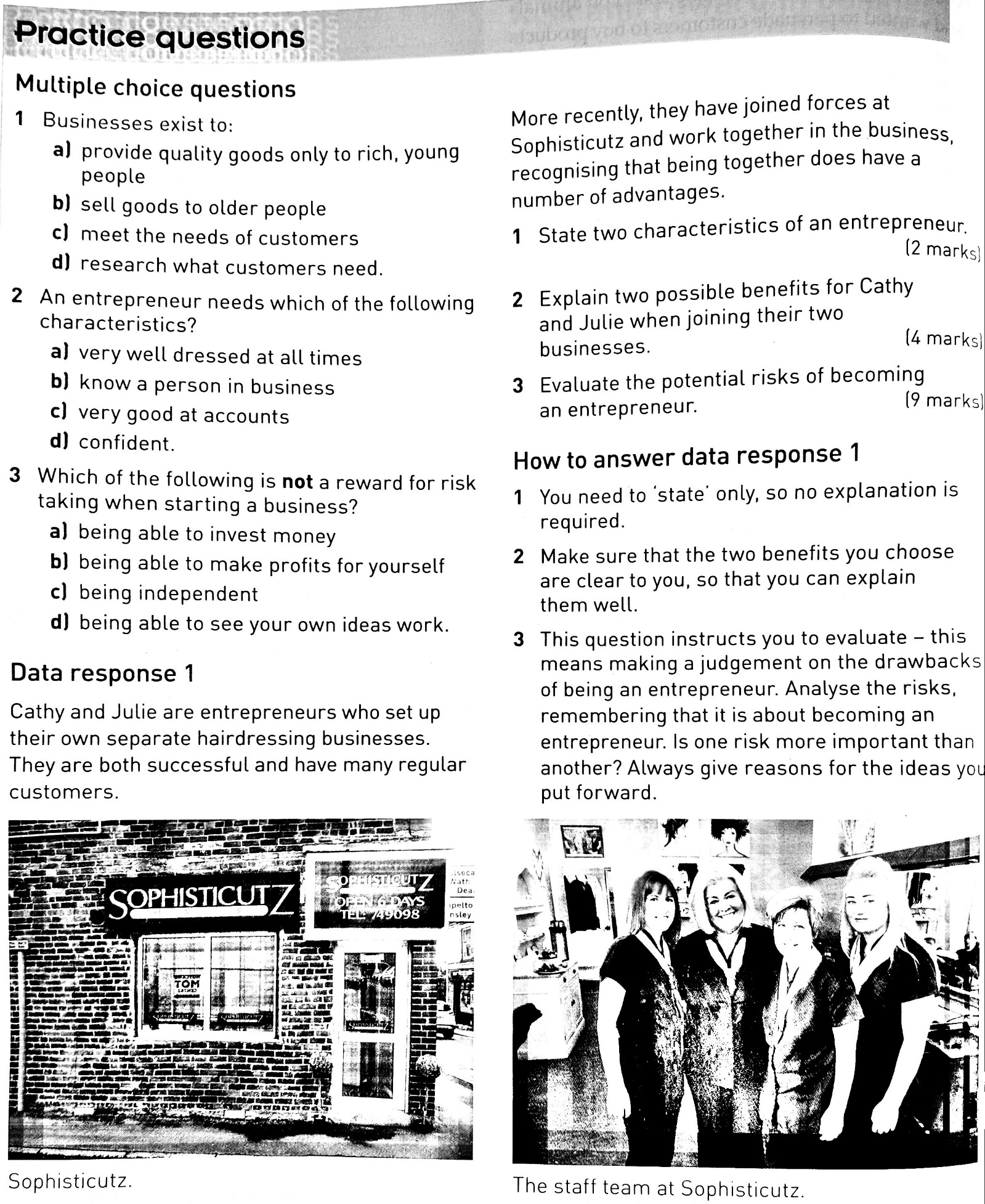 NameDate